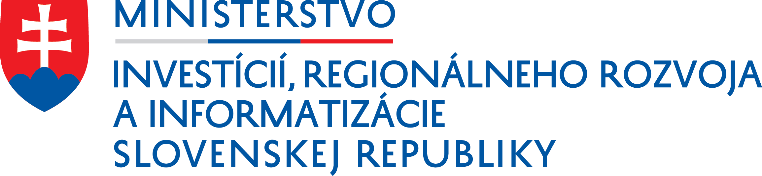 Názov projektu:  	Náučný chodník „Brána Spiša“Zdroj pomoci:			Regionálny príspevok Plán rozvoja okresu Gelnica Poskytovateľ: 			Ministerstvo investícií, regionálneho rozvoja a informatizácie SRTermín realizácie projektu:	12/2021 - 12/2022Cieľ projektu:	Cieľom projektu je turisticky zatraktívniť severovýchodný okraj Volovských vrchov, podporiť rozvoj cestovného ruchu v regióne, zvýšiť návštevnosť územia a podporiť aktívne formy trávenia voľného času v prírode.Predmetom projektu je kompletná rekonštrukcia náučného chodníka „BRÁNA SPIŠA“.Výška regionálneho príspevku: 13 740,00 EUR www.mirri.gov.sk www.minv.sk/?plan-rozvoja-okresu-gelnica